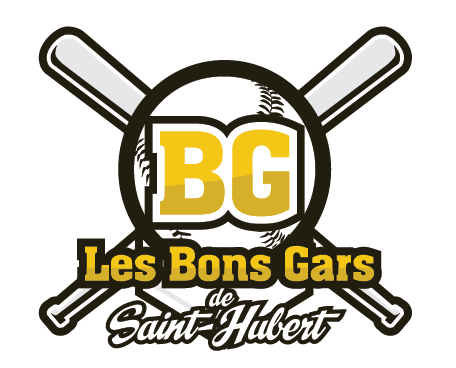 Saint-Hubert, le 18 janvier 2023Aux membres de la Ligue des Bons Gars de St-Hubert,Bonjour à tous! Le moment est (déjà) venu de nous préparer en vue de la prochaine saison qui aura lieu cet été. Pour l’occasion, nous vous invitons à notre traditionnelle journée d’inscription qui aura lieu le 4 février 2023, au Wild Wing (voir l’adresse ci-dessous), à compter de 11 h 30.Wild Wing Brasserie Sportive St-Hubert (à côté du Jean Coutu)5932, boul. CousineauSaint-Hubert (Québec)J3Y 7R9Il s’agira d’une excellente occasion de renouer avec les membres de la ligue, de payer votre inscription et de confirmer votre place pour la prochaine saison. Nous vous demandons de bien vouloir remplir le formulaire ci-joint, d’en imprimer une copie et de nous la remettre lors de cette journée. Veuillez noter que pour 2023, le coût de la saison passera à 325 $. Les modalités de paiement offertes seront les suivantes :Paiement en argent comptant ou par chèque – 1 seul versement ou en 2 versements
(1er versement de 150 $ à l’inscription et 2e versement de 175 $ au plus tard le 19 mars).Paiement par virement Interac.Si vous ne pouvez pas vous présenter lors de cette journée, veuillez communiquer avec un membre du comité exécutif pour effectuer votre inscription. Nous vous attendons en grand nombre et au plaisir de vous revoir!Cordialement,Simon-David BérubéSecrétaireAu nom du Comité exécutif de la ligue de balle molle Les Bons Gars de Saint-Hubert